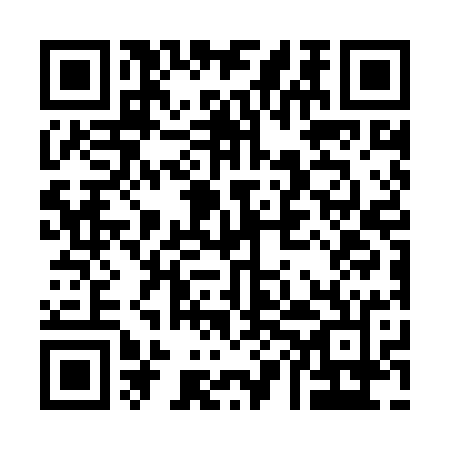 Prayer times for Beaver Crossing, Alberta, CanadaMon 1 Apr 2024 - Tue 30 Apr 2024High Latitude Method: Angle Based RulePrayer Calculation Method: Islamic Society of North AmericaAsar Calculation Method: HanafiPrayer times provided by https://www.salahtimes.comDateDayFajrSunriseDhuhrAsrMaghribIsha1Mon5:076:511:245:517:599:432Tue5:046:491:245:528:009:463Wed5:016:471:245:548:029:484Thu4:586:441:245:558:049:515Fri4:556:421:235:568:069:536Sat4:526:391:235:588:089:567Sun4:496:371:235:598:109:588Mon4:466:341:226:008:1210:019Tue4:436:321:226:028:1410:0310Wed4:406:291:226:038:1610:0611Thu4:366:271:226:048:1710:0812Fri4:336:251:216:068:1910:1113Sat4:306:221:216:078:2110:1414Sun4:276:201:216:088:2310:1715Mon4:246:171:216:098:2510:1916Tue4:206:151:206:118:2710:2217Wed4:176:131:206:128:2910:2518Thu4:146:101:206:138:3110:2819Fri4:106:081:206:148:3310:3120Sat4:076:061:206:168:3410:3421Sun4:046:031:196:178:3610:3722Mon4:006:011:196:188:3810:4023Tue3:575:591:196:198:4010:4324Wed3:535:571:196:218:4210:4625Thu3:505:541:196:228:4410:4926Fri3:465:521:196:238:4610:5227Sat3:435:501:186:248:4810:5628Sun3:395:481:186:258:5010:5929Mon3:365:461:186:268:5111:0230Tue3:325:441:186:288:5311:06